                                                                                                                                                                             Fakultná nemocnica s poliklinikou Skalica, a.s.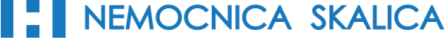                                                                                                                                                                                                            Koreszkova 7, 909 82 SkalicaPOZVÁNKA Vedenie Fakultnej nemocnice s poliklinikou Skalica, a.s. a Ortopedické oddelenie Vás srdečne pozývajú na Ortopedický seminár,  ktorý sa uskutoční dňa  14.02.2018 (streda) o 13:30 hod. v „Prednáškovej miestnosti“ v pavilóne I  (budova pôrodnice) Fakultnej nemocnice s poliklinikou Skalica, a.s., Koreszkova 7,  909 82  Skalica Program: 13:30 – 14:05	Čo všetko sa dá a vieme vymeniť   MUDr. Jozef Skála, MUDr. Ján Černý, MUDr. Roman Petrik 14:05 – 14:40	            Riešenie ťažkých deformít kolena totálnou endoprotézou MUDr. Tomáš Uhrin, MUDr. Ján Maják 14:40 – 15:15	Ktorý detský pacient patrí na ortopedickú ambulanciu? MUDr. Matej Ševčík 15:15 – 15:30		Diskusia 	MUDr. Jozef Skála					MUDr. Jozef Skála	odborný garant seminára				organizátor seminára            Pasívna účasť: 2 kredity Treba vedieť ID komory. UPOZORNENIE:  Osoby, ktoré nie sú zamestnancami FNsP Skalica, a.s., uhrádzajú podľa Cenníka FNsP Skalica, a.s. poplatok v sume 2 € za pasívnu účasť na vzdelávacej aktivite trvajúcej dve hodiny (cena za 1 kredit je 1 €). V prípade, že sa tieto osoby zúčastnia vzdelávacej aktivity, avšak neuhradia poplatok, nemôže im byť vydané potvrdenie o účasti a nebudú im pridelené ani 2 kredity za pasívnu účasť. Poplatok sa uhrádza priamo v pokladni FNsP Skalica, a.s. pred začatím vzdelávacej aktivity. Pred vstupom do miestnosti, kde sa koná vzdelávacia aktivita, sa účastníci seminára preukážu potvrdením o uhradení poplatku.  